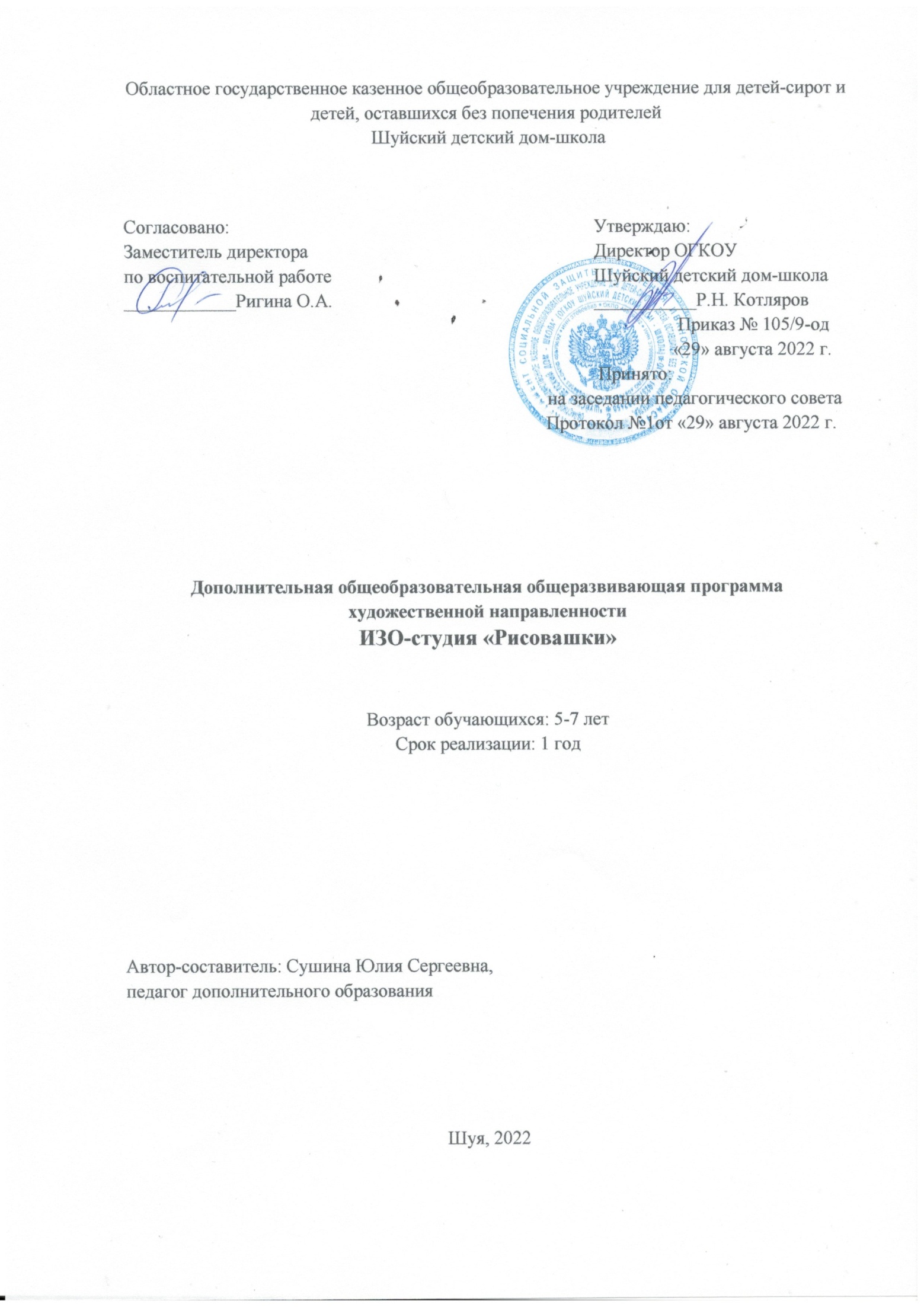 Пояснительная запискаДетский рисунок, процесс рисования - это частица духовной жизни ребенка. Дети не просто переносят на бумагу что-то из окружающего мира, а живут в этом мире, входят в него, как творцы красоты, наслаждаются этой красотой.В. Л. СухомлинскийФормирование творческой личности – одна из наиболее важных задач педагогической теории и практики на современном этапе. Наиболее эффективное средство для этого – изобразительная деятельность. Занятия по рисованию способствуют всестороннему развитию личности.Рисование является одним из важнейших средств познания мира и развития знаний эстетического воспитания, так как оно связано с самостоятельной практической и творческой деятельностью ребенка. В процессе рисования у ребенка совершенствуются наблюдательность и эстетическое восприятие, художественный вкус и творческие способности. Рисуя, ребенок формирует и развивает у себя определенные способности: зрительную оценку формы, ориентирование в пространстве, чувство цвета. Также развиваются специальные умения и навыки: координация глаза и руки, владение кистью руки.Систематическое овладение всеми необходимыми средствами и способами деятельности обеспечивает детям радость творчества и их всестороннее развитие (эстетическое, интеллектуальное, нравственно-трудовое, физическое). А также, позволяет плодотворно решать задачи подготовки детей к школе.Программа ИЗО-студии «Рисовашки» является модифицированной и имеет художественно-эстетическую направленность. Данная программа по изобразительной деятельности строит обучение таким образом, чтобы оно стало не только интересным для каждого ребенка, но и позволило ему овладеть основными способами творческого решения; предоставить детям возможность для проявления активности и самостоятельности. Способность ребенка к творчеству во многом зависит от того, насколько он трудолюбив, насколько развит в эмоциональном отношении. В этом смысле эстетическое воспитание через виды изобразительной деятельности помогает становлению основных качеств личности: активности, самостоятельности, трудолюбия.Тематика предлагаемых детям занятий разнообразна, предусматривает развитие и усложнение образного решения, разнообразны и формы выполнения изображений (индивидуальная работа и коллективные композиции). Есть многообразие и в предлагаемых детям изобразительных материалах. Это обогащает художественные представления детей, способствует их эстетическому развитию.Методика работы построена на широком и всестороннем использовании игры, как ведущего вида деятельности ребенка-дошкольника, что позволяет в комфортной и привычной для детей игровой ситуации побуждать их к самостоятельной передаче образов предметов, используя доступные изобразительные средства: цвет, линию, форму, композицию и различные материалы – карандаши, краски, бумагу и т.д.Цель программы – развивать у детей способности: художественные (художественный вкус, эстетическая оценка, эстетическое суждение, положительное отношение к окружающему, к искусству, к художественной деятельности), коммуникативные и интеллектуальные. Программа позволяет решить следующие задачи:Обучающие- учить детей осваивать коммуникативные, языковые, интеллектуальные и художественные способности в процессе рисования.Развивающие- развивать творческую активность, мышцы кистей рук, поддерживать потребность в самоутверждении.Воспитывающие - формировать положительно – эмоциональное восприятие окружающего мира, воспитывать художественный вкус, интерес к изобразительному искусству.Планируемые результатыЗнать:Что такое пейзаж, натюрморт, портрет• Название материала и как им пользоваться• Как затонировать лист для работы• Как правильно расположить изображение на листе Уметь:Уметь использовать различные материалы и средства выразительности(короткие, длинные, зигзагообразные, волнистые линии, точки, длинныйи короткий мазок и т.д.) для создания изображения;• Уметь передавать форму (круг, квадрат, прямоугольник, треугольник);• Уметь передавать величину предмета (большой, маленький, еще меньше)в рисунке и лепке;• Уметь передавать строение (сравнение, учет относительной величины,сопоставление частей), установление различия их формы, окраски;• Уметь передавать цвет как признак предмета;• Уметь смешивать краски для получения новых цветов.
Тематическое планирование ИЗО-студия «Рисовашки»Содержание программы ИЗО-студия «Рисовашки»      1.Знакомство с программой. Организационные вопросы. Правила поведения в кабинете. Техника безопасности при работе с красками, карандашами, цветными мелками, ножницами . Рисование, как один из видов декоративно прикладного искусства. История возникновения и развития рисования. Виды рисования. Художественные традиции русского народа в искусстве рисования.       2.   Познакомить с  видами нетрадиционной техники рисования в осенний период (Рисование свечкой и пальчиком, лепка грибов).  Использование цветов в золотой осени. 3.Познакомить с народными промыслами России. История, развитие. Хохломская и городецкая роспись, дымковская, каргопольская и филимоновская игрушка.    4. Познакомить с цветами в зимний период. Использование нетрадиционной техники рисования и дополнения декоративными элементами (стразы, полубусины, паетки и т.д).   5. Продолжаем знакомство с нетрадиционной техникой (тычёк, набрызг, работа сухой кистью и ее концом). Аппликация в смешанной технике. Лепить человека, смешивание цветов из пластелина, рельеф.6.Проверка знаний (изученного материала за год). Мониторинг.Календарно - тематическое планированиеИЗО-студия «Рисовашки»Высокий уровеньСредний уровеньНизкий уровеньПо собственной инициативе в соответствии с замыслом использует различные виды рисования Экспериментирует с изобразительными и нетрадиционными материалами для создания художественного образа. Различные виды рисования использует фрагментарно, чаще всего после подсказок педагога. Экспериментирует с материалами в основном по предложению педагога.Различные виды рисования использует только под руководством педагога. Не умеет и не желает экспериментировать с материалами для создания художественного образа.Наименование разделов, темыКоличество часовВводная часть. История. Основы декоративно-прикладного искусства3Золотая осень15Народные промыслы России30Здравствуй, Зимушка-Зима30Пришла весна33Итоговое занятие3Всего114№п/пТема занятияФорма занятияЭлементы содержанияДата проведенияДата проведенияПримечание №п/пТема занятияФорма занятияЭлементы содержанияПо плануПо фактуПримечание I. Вводная часть. История. Основы декоративно-прикладного искусстваI. Вводная часть. История. Основы декоративно-прикладного искусстваI. Вводная часть. История. Основы декоративно-прикладного искусстваI. Вводная часть. История. Основы декоративно-прикладного искусстваI. Вводная часть. История. Основы декоративно-прикладного искусстваI. Вводная часть. История. Основы декоративно-прикладного искусстваI. Вводная часть. История. Основы декоративно-прикладного искусства1.

ИсторияБеседаИстория рисунка, живописи, лепки и декоративно-прикладного творчества.
Техника безопасности при работе с материалом и инструментами.3.09II. Золотая осеньII. Золотая осеньII. Золотая осеньII. Золотая осеньII. Золотая осеньII. Золотая осеньII. Золотая осень2.Падают, падают листьяБеседа, практическое заданиеРисование осенних листьев приёмом «примакивания» тёплыми цветами (красным, жёлтым, оранжевым).	10.093.Осенний пейзажБеседа, практическое заданиеРисование пальчиковыми красками теплыми цветами.17.094.Грибочки в корзинеБеседа, практическое заданиеЛепка. Находить в предметах знакомые геометрические формы. Закреплять навыки скатывания шара и овала между ладоней. Закреплять навыки лепки предмета из нескольких частей и составлять композицию.Материалы: Муляжи разных грибов; картинки с изображением грибов; пластилин; стеки; дощечки для лепки24.095.Корзина с фруктамиБеседа, практическое занятиеЖивопись. Рисовать свечой и акварелью, процарапывать рисунок. Развивать чувство композиции.Материалы: Бумага, свеча, акварель, простой карандаш, палочка для процарапывания, гуашь, кисти, репродукции натюрмортов.1.106.Цветы осениБеседа, практическое занятиеЖивопись. Продолжать знакомить детей с жанром «натюрморт» и видом «графика»; научить грамотно видеть композиционное пространство (центр – главный предмет, прорисовка и штриховка деталей); вызвать интерес к изображаемому объекту.Материалы: Лист альбома; букет осенних цветов в вазе; репродукция И.Грабарь «Хризантемы»; гелевая ручка.8.10III. Народные промыслы РоссииIII. Народные промыслы РоссииIII. Народные промыслы РоссииIII. Народные промыслы РоссииIII. Народные промыслы РоссииIII. Народные промыслы РоссииIII. Народные промыслы России7.Дымковский конь (роспись)Беседа, практическое занятиеДекоративно – прикладное искусство. Воспитывать у детей интерес к народному творчеству; продолжать формировать умение росписывать дымковскую игрушку; воспитывать аккуратность; продолжать формировать умение рисовать самым кончиком кисти.Материалы: Дымковские игрушки; иллюстрации по теме; гуашевые краски; кисти.15.108.Золотые травы Хохломы (коллективная работа)Беседа, практическое занятиеДекоративно – прикладное искусство. На основе знаний о хохломском промысле закреплять умение создавать самостоятельную композицию, передавая растительный характер орнамента, праздничность. Торжественность колорита Золотой Хохломы. Развивать вк творчеству детях стремление. Материалы: Бумажные силуэты лепестков цветов, таблицы с элементами хохломской росписи, краска гуашь, кисти, ватные палочки, «тычки», цветной клей.22.109.Золотая хохлома. Узорные строчкиБеседа, практическое занятиеДекоративно – прикладное искусство. Учить выделять в росписи отдельные элементы (реснички, травинки, усики, завитки, криуль, капельки), рисовать их кончиком кисти. Развивать чувство цвета, ритма.Материал: Хохломские изделия, таблица элементов, а/лист разделён на 8частей. Акварель, кисти №1,2, вода в банке, салфетка29.1010.Декоративные птицыБеседа, практическое занятиеДекоративно – прикладное искусство. Учить передавать выразительные особенности декоративных птиц (дымковские, филимоновские, тверские) в их позе, форме, украшениях налепами. Лепить птиц из целого куска, вытягивая части тела птицы. Развивать воображение.Материалы: Дымковские, филимоновские, тверские игрушки. Пластилин, доски, стеки, салфетки.5.1111.Очень любим мы, Матрешки, разноцветные одежки .Полхов-МайданБеседа, практическое занятиеДекоративно – прикладное искусство. Продолжать знакомство детей с русской матрешкой. Показать характерные особенности полхов-майданских, загорских и семеновских матрешек. Формировать технические умения и навыки кистевой росписи. Учить использовать в росписи матрешки печатку-тычок. Формировать эстетический вкус.Материалы: Матрешки из разных городов России. Иллюстрации с изображением матрешек. Таблицы с элементами и цветовым решением матрешек (полхов-майданских, загорских и семеновских), трафареты и силуэтное моделирование «Русские матрешки», краска гуашь, кисти, печатки, «тычки».12.1112-13. Сказочная птица. Каргопольская росписьБеседа, практическое занятиеДекоративно – прикладное искусство. Развивать у детей замысел, самостоятельно выбирать элементы росписи и цветовую гамму. Совершенствовать умение составлять узориз штрихов, овалов, точек, каемочки, перекрещивающимися линиями и т.д. и украшать им вылепленное изделие. Воспитывать интерес к народному творчеству.Материалы: Каргопольские игрушки иллюстрации; покрашенные игрушки вылепленные детьми, таблицы с элементами росписи, краска темперная, мягкие кисти, баночки с водой, салфетки.19.1126.1114-15.Филимоновский табунокПрактическое занятиеДекоративно – прикладное искусство. Закреплять представление о последовательной росписи филимоновской игрушки. Обратить внимание на особенности расположения узора. Учить составлять узор из знакомых элементов на побеленных игрушках.Материалы: Филимоновские олени и коровки – игрушки, иллюстрации, окрашенные игрушки вылепленные детьми, таблицы с элементами филимоновской росписи, краска темперная, мягкие кисти, перышко, баночки с водой, салфетки.3.1210.1216.Городец («Чудо – кони, чудо-птицы»)Беседа, практическое занятиеДекоративно-прикладное творчество. Выполнение эскиза на тему «Золотая рыбка», обводка контура резервом, заливка цветом, использование эффекта соли мочевины.17.12IV. Здравствуй, Зимушка-ЗимаIV. Здравствуй, Зимушка-ЗимаIV. Здравствуй, Зимушка-ЗимаIV. Здравствуй, Зимушка-ЗимаIV. Здравствуй, Зимушка-ЗимаIV. Здравствуй, Зимушка-ЗимаIV. Здравствуй, Зимушка-Зима17.Новогодняя открыткаБеседа, практическое занятиеДекоративно-прикладное творчество. Вызвать у детей желание порадовать своих близких, изготовив для них новогоднюю поздравительную открытку. Упражнять в складывании полосы бумаги гармошкой, вырезать несколько одинаковых изображений. Формировать композиционные умения.Материалы: ½ листа цветного картона, сложенного пополам. Полоски белого и зелёного цвета. Простой карандаш, клей, кисти, клеенки, ножницы.24.1218.Рождественский ангелБеседа, практическое занятиеДекоративно - прикладное творчество. Рождественский ангел в смешанной технике. Научить использовать разнообразие материалов.Материалы: блестящий утеплитель, клей "Момент", салфетки декоративные двух размеров, клей - карандаш, бумага розового и жёлтого цвета.7.0119Зима в лесуБеседа, практическое занятие Живопись. Учить красивому композиционному расположению (дальний – близкий план); закреплять навыки накладывания теней от деревьев: синие, фиолетовые; воспитывать интерес к познанию природы более полному отражению впечатлений в работе.Материалы: Лист альбома 30х40; гуашь, кисть; иллюстрации, репродукции А. Куинджи «Зимний вечер»; Г. Нисский «Подмосковье».14.0120.БерезкаБеседа, практическое занятиеРисунок. Учить выделять характерные особенности изображаемого объектаУчить детей передавать характер изображаемого объекта; формировать умение рисовать самым кончиком кисти; развивать композиционные умения.Материал: Иллюстрации с изображением разных деревьев; тонированный лист бумаги формата А-4; гуашь, белила; кисти21.0121.Дремлет лес под сказкой сна...Практическое занятиеЖивопись. Закреплять навыки рисования в технике «гратаж» (процарапывание). Развивать умение выстраивать композицию пейзажа, передавать колорит вечернего (ночного) зимнего леса.Материалы: Бумага, тушь, гуашь28.0122.Пингвины на льдинах. Снег, лёд и полярная ночьПрактическое занятиеРисунок. Содержание: Учить изображать снег, лёд и полярную ночь, используя гуашь различных цветов, смешивая её прямо на бумаге. Закрепить понятия о холодных цветах. Упражнять в аккуратном закрашивании всей поверхности листа.Материалы: Листы формата А3, гуашь, кисть, работы детей за прошлые годы, иллюстрации.4.0223.«Снегири на ветке рябины»Практическое занятиеЖивопись. Учить изображать в аппликации двух снегирей в разных позах: сидящего на ветке и летящего. Формировать умение передавать характерные особенности снегирей (окраску, форму частей тела). Закрепить способ парного вырезывания (крылья у летящего снегиря, ягоды рябины). Развивать навыки общения в совместной работе.Материалы: Фланелеграф, два снегиря – летящий и сидящий). Лист ватмана с нарисованной веткой рябины, исходные формы: красный прямоугольник 4*7см, черные 2,5*5см, 3*3см, 4*2см, клей, кисти, ножницы.11.0224.Поможем зайцу найти друзейПрактическое занятиеЖивопись. Совершенствовать навыки рисования методом тычка.Материалы: Альбомный лист, акварельные краски, кисть, бумажные салфетки, баночки-непроливайки.18.0225.Рыжая  лисаПрактическое занятиеЖивопись. Совершенствовать умение детей работать в различных изобразительных техниках. Формировать умение делать эскиз рисунка простым карандашом. Материалы. Белая бумага, простой карандаш, цветные карандаши.25.0226.МасленицаПрактическое занятиеДекоративно-прикладное творчество. Продолжать знакомить детей с праздником Масленица, традициями, рассматривание репродукций, картин, чтение художественной литературы по теме.Материалы: Деревянная шпажка или зубочистка, нитки, картон, скотч, крючок, клей ПВА, ножницы, карандаш , нитки мулине, бусины4.03V. Пришла веснаV. Пришла веснаV. Пришла веснаV. Пришла веснаV. Пришла веснаV. Пришла веснаV. Пришла весна27.Чудо - цветок (изразцы).Беседа, практическое занятиеЛепка. Учить детей создавать декоративные цветы пластическими средствами по мотивам народного искусства. Продолжать осваивать технику рельефной лепки. Развивать чувство ритма и композиции. Воспитывать художественный вкус.Материалы: Произведения ДПИ с цветочным рисунком, образцы. Картонные квадраты 15*15, пластилин, стеки, пуговицы, бусинки, салфетки.11.0328.Девочка – ВеснаБеседа, практическое занятие Живопись. Закрепить знание детей о симметричных и несимметричных предметах, навыки рисования гуашью. Закрепить теплые цветаМатериалы: Бумага, кисти, гуашь либо акварель, влажная губка, кафельная плитка.18.0329.ПодснежникПрактическое занятиеРисунок. Учить рисовать подснежники восковыми мелками, обращая внимание на склоненную головку цветов. Учить с помощью акварели передавать весенний колорит. Развивать цветовосприятие.Материалы: Бумага, акварель, восковые мелки, иллюстрации, эскизы.25.0330.Весенние красотыБеседа, практическое занятиеЖивопись. Встреча весны. Знакомство с признаками весны. Музыкально-игровая беседа. Пальчиковая гимнастика. Чтение художественной литературы. Музыкальное сопровождение.Практическая работа: Аппликация «Разноцветные розы» (подготовка и оформление коллективное панно из ткани).Материалы: Ткань разных цветов , веточки, листочки, кисточки, гуашь, салфетки, полотно из сэндвич панели, клей ПВА, ножницы.1.0431.Космос (коллаж)Беседа, практическое занятиеРисунок. Учить рисовать по замыслу, изображение своего представления о космосе и его жизни (День космонавтики); совершенствовать технику рисования кистью, работы ножницами; воспитывать интерес к сотворчеству, создавая единое пространственное решение сюжета.Материалы: А. Леонов иллюстрации космоса; карта космическая, звездного неба, кисти № 10 и № 4, листы ватмана, листы самоклейки.8.0432.КосмонавтыБеседа, практическое занятиеЛепка. Учить детей лепить человека в движении; Учить детей правильно соблюдать пропорции человека; учить передавать характерные особенности космонавта; побуждать к использованию разнообразных техник лепки, ранее освоенных; развивать творческую лепку фигуры человека в движении, передача характерных особенностей космонавтаМатериалы: Иллюстрации по теме; музыкальное сопровождение по теме; цветной пластилин; стеки; дощечки15.0433.Весенний букетБеседа, практическое занятиеДекоративно-прикладное творчество. Учить детей вырезать цветы (венчики тюльпанов) и листья из квадратов и прямоугольников, сложенных пополам, создавать коллективную композицию из отдельных элементов. Развивать чувство цвета и композиции.Материалы: Иллюстрации с изображением букетов из цветов. Цветные квадраты и прямоугольники. Ножницы, пр. карандаши, клей, кисти, клеенки, салфетки.22.0434.Вишня в цветуБеседа, практическое занятиеРисунок. Закрепить умения продумывать расположение рисунка на листе, обращаться к натуре в процессе рисования, соотносить размеры ваз и веток. Совершенствовать умение использовать рисование пальчиками и тычком для повышения выразительности рисунка.Материалы: Цветущая вишня в вазе, тарелочка для смешивания красок, тычок (палочка с ваткой), салфетка, гуашь, кисти, бумага формата А3 голубого или тёмно – голубого цвета, педагогические эскизы.29.0435.Русское поле (пластилинография)Беседа, практическое занятиеЛепка. Закрепить знания о перспективе; формировать умение использовать в работе ранее освоенные приемы пластилиновой живописи; продолжать учить смешивать цвета пластилина в спирали; развивать композиционные умения; развивать творческую самостоятельность и инициативность.Материалы: Репродукция картины И.И. Шишкина «Рожь»; музыкальное сопровождение по теме; заготовленный фон; цветной пластилин; стеки; дощечки для лепки; карандаши, разные печатки6.0536-37.Вечерний город (отражение в воде)Беседа, практическое занятиеЖивопись. Познакомить детей с понятием «архитектурный пейзаж»Учить передавать в рисунке впечатления от праздника- Дня города: украшенные дома, салют над городом, закреплять умения передавать в рисунке изображение домов разных пропорций, учить детей работать всей кистью и ее концом, применять метод «монотипии», развивать творчество, воспитывать аккуратность.Материалы: Листы бумаги темного цвета, согнутые пополам, гуашь разных цветов, вода, кисти, салфетки, печатки для изображения звезд, окон, фонарей, салюта, иллюстрации с изображением праздничного вечернего города, салюта.13.0520.05VI. Итоговое занятиеVI. Итоговое занятиеVI. Итоговое занятиеVI. Итоговое занятиеVI. Итоговое занятиеVI. Итоговое занятиеVI. Итоговое занятие38.Итоговое занятие,	мониторингБеседаПроверка знаний (изученного материала за год)27.05